Консультация «колыбельная в разные времена»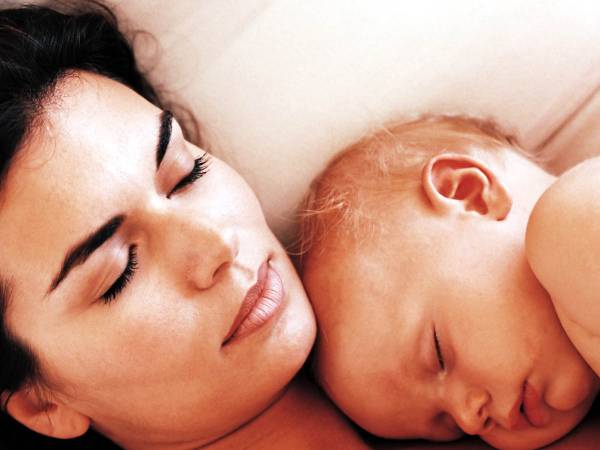 Название песен, которыми убаюкивают ребенка, - колыбельные - идет от слова колыбать (колыхать, колебать, качать, зыбать). В народном обиходе встречалось и название «байка» (от байкать – качать, усыплять). Истоки колыбельной песни восходят к глубокой древности, по своей природе и функции они близки к заклинаниям, которые должны были обеспечить малышу хороший сон и здоровье.

Многие особенности колыбельных связаны с их основным предназначением – убаюкать ребенка. Младенец, не понимая слов, воспринимает, в первую очередь, мелодию и близкий к биению сердца ритм, плавность и размеренность которых успокаивают его и постепенно погружают в сон. На это же нацелен и звуковой рисунок песен: частое повторение одних и тех же слов похожего звучания, большое число мягких звуков в словах колыбельных. Только удивительно глубоким знанием особенностей души малыша, которое на протяжении веков жило в народе, можно объяснить ритмическое, поэтическое и музыкальное построение колыбельных. 
Через колыбельную песню происходило самое первое приобщение к родному языку, к родным мелодиям, знакомство с традиционными образами, встречающимися в песнях и сказках. Колыбельные полны символами уюта, покоя, довольства. Описывается будущая богатая и счастливая жизнь ребенка, предвещаются всяческие блага: 

Будешь в золоте ходить, 
Чисто серебро носить… 

Более поздние по происхождению колыбельные содержат в себе более реалистические «прогнозы», касающиеся будущего. Это позволяло с детства приучить ребенка к тому, что в будущем он станет жить взрослой трудовой жизнью: 

Придет времечко-пора, 
Разбудим, Ванечка, тебя, 
На работку будем звать, 
Будешь раненько вставать. 

Для того, чтобы усыпить малыша, часто призываются небесные покровители (в колыбельных, имеющих дохристианские корни, зовут Сон и Дрему): 
Спи со Ангелями, 
Со Архангелями, 
Со всей силушкой, 
Со Небесною. 
Иногда колыбельные содержат описание опасностей, которые ожидают малыша, если он не останется в уютной люльке подле матери: 

Не ходи-ко на тот край, 
Под своим окном играй. 
В том краю собачки злые, 
Есть ребятки боевые, 
Набьют батожками, 
Закидают камушками. 

В колыбельных нередко присутствуют страшные персонажи: бука, угомон, бабай. Обычно эти «злодеи» не причиняют ребенку вреда, но лишь таят в себе угрозу в том случае, если ребенок не засыпает. 
В текстах некоторых колыбельных (особенно наиболее старинных) встречается мотив пожелания ребенку смерти. Например: 
Бай-бай-бай-люли, 
Похворай, да умри… 

На протяжении многих десятилетий ученые-этнографы спорят о том, что стоит за появлением этой темы. Наиболее обоснованной представляется гипотеза о том, что происхождение мотива смерти младенца – это родство колыбельной с заговором. Именно это приводило к тому, что в пожеланиях смерти народ видел средство как бы обмануть злые силы и тем самым уберечь ребенка от их воздействия. 

Все исследователи колыбельной песни отмечали импровизационный характер этого жанра. В каждом новом исполнении певица что-то добавляла в текст колыбельной. Таким образом, песня служила не только для того, чтобы убаюкать ребенка, но и для того, чтобы мать могла выразить свои чувства и переживания. 

В народе дорожили мастерством петь колыбельные и передавали его из поколения в поколение («Не всякий байкать умеет»). В крестьянской семье девочки 6-7 лет уже часто были няньками для своих младших братьев и сестер, и к этому времени они уже умели «байкать». В наше время колыбельные – это умирающий жанр народного творчества. Старинные колыбельные помнят лишь представители уходящих поколений, более молодые знают только песни из книг и мультфильмов. Интерес к колыбельным возрождается в наше время у многих родителей, которые хотят вырастить своих детей в атмосфере любви и родной русской культуры. Хочется верить, что энтузиасты, изучающие русский фольклор, не дадут колыбельным кануть в небытие.